1 четверть. 4 класс.3 урок.Тема урока: Повторение материала 3 класса.Обращение трезвучий. Обращение – это перемещение верхнего звука вниз, а нижнего вверх на октаву.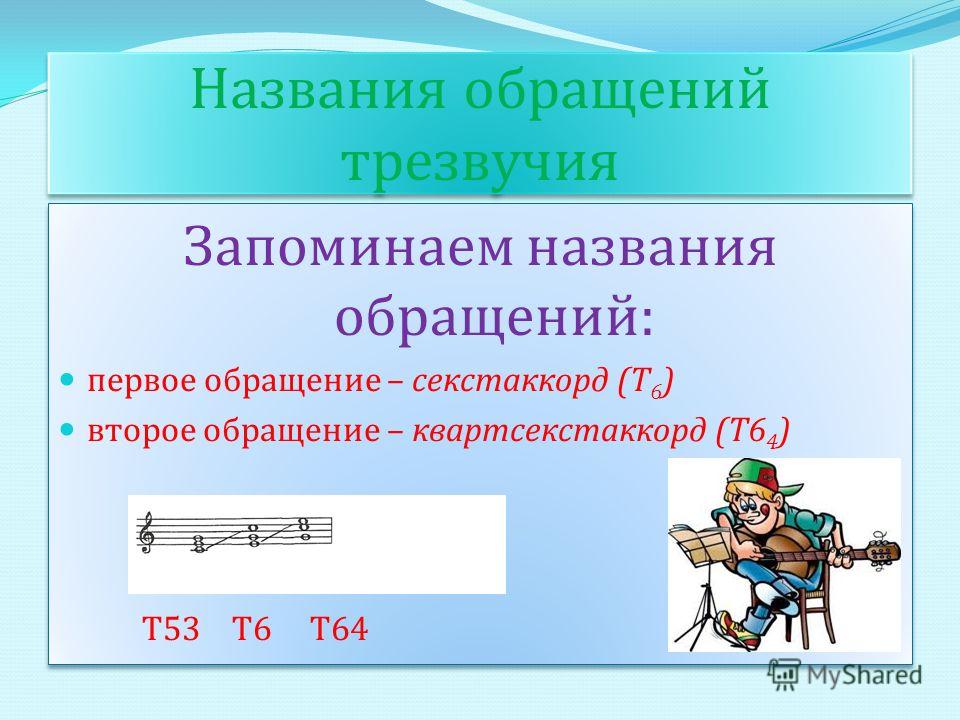 Построение Т53 (тонического трезвучия) в тональности До мажор;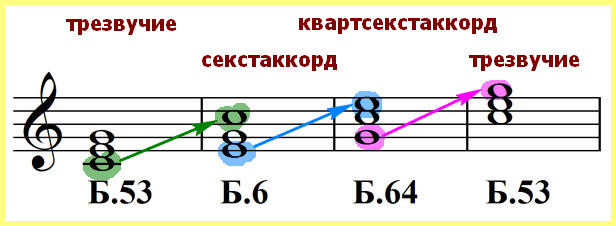 Построить и спеть гамму Ля мажор.Построить Тоническое трезвкчие с обращениями в Ля мажоре.Параллельные тональности- это тональности с одинаковыми знаками при ключе, но с разными тониками.Домашнее задание:Записать тему в тетрадь.Петь Ля мажор мажор.Работа в рабочей тетради стр.6 № 1,4,8. Задание выполнить и прислать на электронную почтуtabolina231271@mail.ru или ВК  не позднее  21 сентября до 17.00.